06.12.2017  № 2835О внесении изменения в постановление администрации города Чебоксары от 10.08.2015 № 2601В соответствии с Федеральным законом от 25.06.2002 № 73-ФЗ «Об объектах культурного наследия (памятниках истории и культуры) народов Российской Федерации» администрация города Чебоксары постановляет:1. Внести в постановление администрации города Чебоксары от 10.08.2015 № 2601 «О переселении жильцов из аварийных жилых домов и сносе» изменение, изложив пункт 2 в следующей редакции:«2. Муниципальному бюджетному учреждению «Управление жилищным фондом города Чебоксары» (В.А. Григорьев) организовать снос аварийных жилых домов, указанных в п. 1 настоящего постановления, за исключением п. 6 таблицы (ул. К. Иванова, д. 59).».2. Управлению информации, общественных связей и молодежной политики администрации города Чебоксары опубликовать настоящее постановление в средствах массовой информации.3. Настоящее постановление вступает в силу со дня его официального опубликования.4. Контроль за исполнением настоящего постановления возложить на заместителя главы администрации города Чебоксары по вопросам ЖКХ.Глава администрации города Чебоксары                  	             А.О. ЛадыковЧăваш РеспубликиШупашкар хулаАдминистрацийěЙЫШĂНУ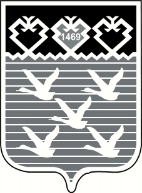 Чувашская РеспубликаАдминистрациягорода ЧебоксарыПОСТАНОВЛЕНИЕ